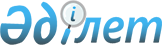 О выделении средств из резерва Правительства Республики КазахстанПостановление Правительства Республики Казахстан от 13 июля 2009 года № 1058

      В соответствии с Законом Республики Казахстан от 4 декабря 2008 года "О республиканском бюджете на 2009-2011 годы", постановлением Правительства Республики Казахстан от 26 февраля 2009 года № 220 "Об утверждении Правил исполнения бюджета и его кассового обслуживания" Правительство Республики Казахстан ПОСТАНОВЛЯЕТ: 



      1. Выделить Министерству юстиции Республики Казахстан из резерва Правительства Республики Казахстан, предусмотренного в республиканском бюджете на 2009 год на неотложные затраты, денежные средства в сумме эквивалентной 474384,18 (четыреста семьдесят четыре тысячи триста восемьдесят четыре долларов восемнадцать центов) долларам США по рыночному курсу обмена валют на день выдачи для оплаты услуг по представлению интересов Республики Казахстан по арбитражным разбирательствам, связанным с деятельностью акционерного общества "БТА Банк". 

      Сноска. Пункт 1 с изменениями, внесенными постановлением Правительства РК от 30.12.2009 № 2259.



      2. Министерству финансов Республики Казахстан обеспечить контроль за использованием выделенных средств. 



      3. Настоящее постановление вводится в действие со дня подписания.        Премьер-Министр 

      Республики Казахстан                       К. Масимов 
					© 2012. РГП на ПХВ «Институт законодательства и правовой информации Республики Казахстан» Министерства юстиции Республики Казахстан
				